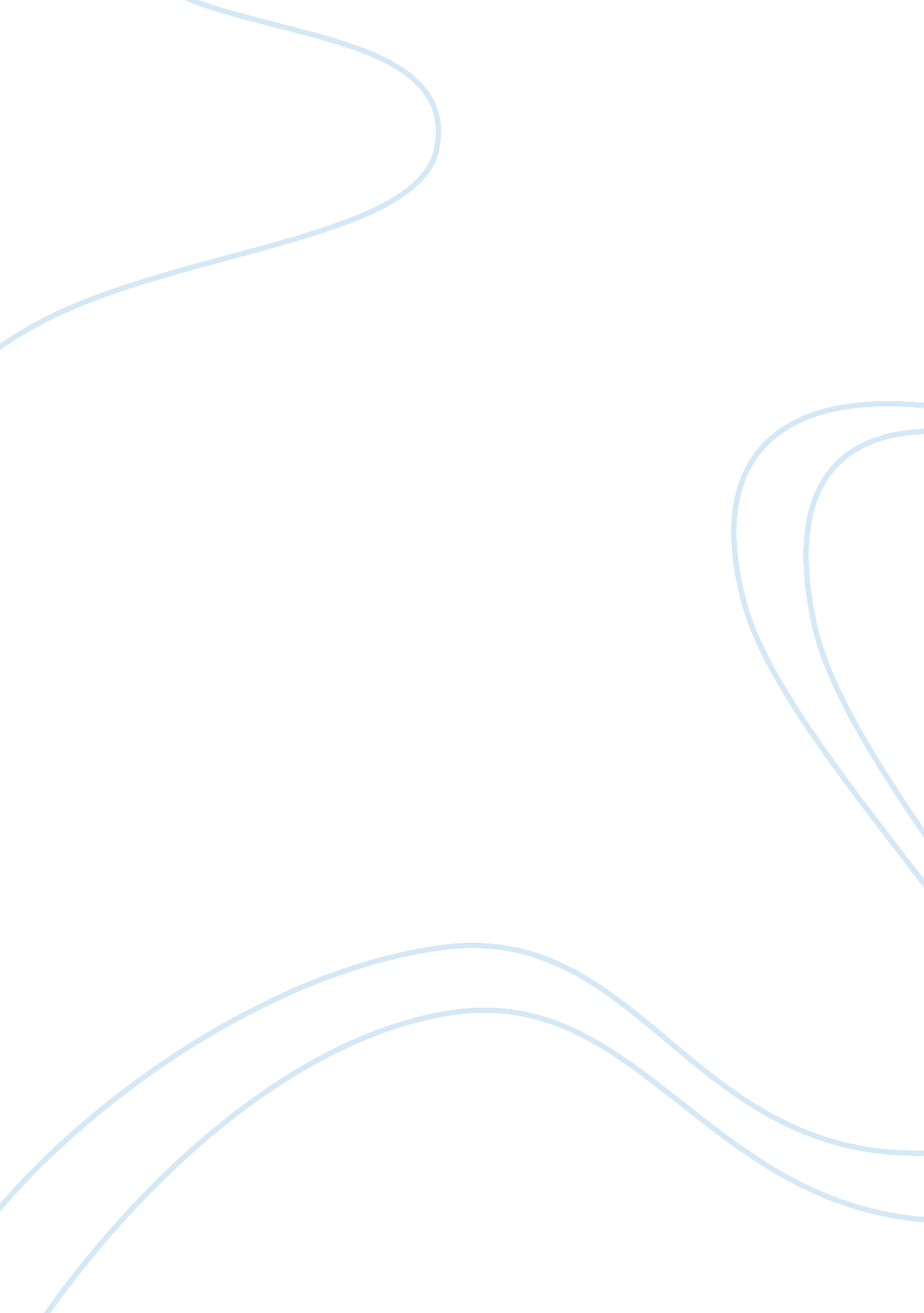 Henry’s dilemma and workBusiness, Work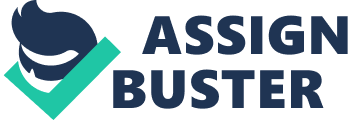 Should Henry use the proxy server or not? Henry finds it pressing to use the server since he works at Convergys full-time and following a daily schedule, while he feels that he needs more time to do his school work. Since everybody else knows about it and is using it, and since the I. T. has not blocked it so there’s reason to believe that no one has complained. Using the proxy server connection seems to be safe. If anyone does complains, then he can reason that since everyone is using it, he assumed that it was okay to use it at work. If Henry uses the proxy server connection, he will have more time to do his school work because of the company’s downtime, which leaves him with more time to do other things. On the other hand, using the proxy server could get him into trouble. Convergys is a good company to work for. The company always gives its student employees good schedules that accommodates the student’sacademicload. More than that, the company also provides financial assistance to its students like reimbursement of tuition fees and books. Henry does not want to get fired from Convergys, and using the proxy server connection could get him fired. If someone from management does complain, he could get terminated or get a lighter punishment like a written warning. A written warning would damage Henry’s performance record. Henry has been trying so hard to maintain a good performance record and strives so hard to always get a good evaluation from his manager, because he thinks that he could get a higher position and higher pay with such sterling record. Egoism Henry’s ethical thinking examines more of the behavior’s consequences, which basically follows the teleological school of thought. Further, there is an overriding concern on what he can benefit from each situation and alternatives. Henry, being an egoist, looks at the comfort and advantages that he could get from a particular situation: keeping the job and getting financial assistance for his studies, or being able to work on academic-related things while at work. To a smaller degree, Henry also uses a relativist perspective, comparing himself to everyone (Everybody’s doing it). Henry also seems to be stuck on Kohlberg’s first level of moral development since he is more concerned with rewards and punishment. His thoughts about ethics is more focused on getting caught and getting punished. He has yet to consider the rules, and the welfare of the majority. 